แบบสรุปผลการดำเนินการจัดซื้อจัดจ้างในรอบเดือน กุมภาพันธ์ 2567 ของ สถานีตำรวจภูธรวังหงส์  จังหวัดแพร่  ข้อมูล ณ วันที่  29  เดือน   กุมภาพันธ์   พ.ศ. 2567**********************ตรวจแล้วถูกต้อง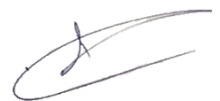 							       พ.ต.ท.  								       (เมธี    ยั่งยืน)  								 สวญ.สภ.วังหงส์ จว.แพร่ 						ลำดับงานที่จัดซื้อจัดจ้างวงเงินที่ซื้อหรือจ้าง(บาท)ราคากลาง(บาท)วิธีการซื้อหรือจ้างรายชื่อผู้เสนอราคาและราคาที่เสนอผู้ได้รับการคัดเลือกและราคาที่ตกลงซื้อหรือจ้างเหตุผลที่คัดเลือกโดยสรุป เลขที่และวันที่ของสัญญาหรือข้อตกลงในการซื้อหรือจ้าง1.ซื้อน้ำมันเชื้อเพลิง44,000 44,000เฉพาะเจาะจงบริษัท เอ ปิโตรเลียม จำกัดบริษัท เอ ปิโตรเลียม จำกัดวงเงินที่ไม่เกินกำหนดในกระทรวง/พิจารณาเกณฑ์ราคาบันทึกข้อตกลงการซื้อขายน้ำมันเชื้อเพลิง ที่ 9/67 ลง 31 ม.ค.67 